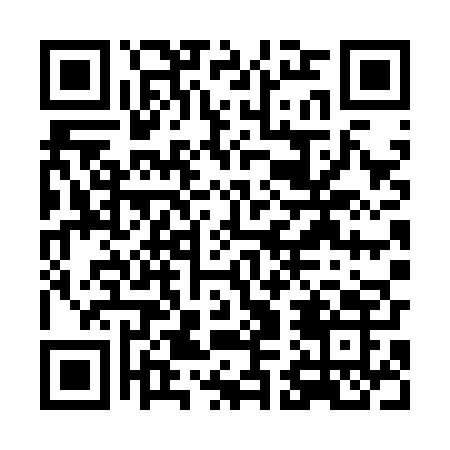 Prayer times for Kamionek Wielki, PolandMon 1 Apr 2024 - Tue 30 Apr 2024High Latitude Method: Angle Based RulePrayer Calculation Method: Muslim World LeagueAsar Calculation Method: HanafiPrayer times provided by https://www.salahtimes.comDateDayFajrSunriseDhuhrAsrMaghribIsha1Mon4:056:1412:465:127:199:202Tue4:026:1212:465:137:219:223Wed3:596:0912:465:157:239:254Thu3:566:0712:455:167:259:285Fri3:526:0412:455:177:279:306Sat3:496:0212:455:197:299:337Sun3:465:5912:445:207:319:368Mon3:425:5712:445:217:329:389Tue3:395:5412:445:237:349:4110Wed3:355:5212:445:247:369:4411Thu3:325:5012:435:257:389:4712Fri3:285:4712:435:277:409:5013Sat3:255:4512:435:287:429:5314Sun3:215:4212:435:297:449:5615Mon3:175:4012:425:307:469:5916Tue3:135:3812:425:327:4810:0217Wed3:105:3512:425:337:4910:0518Thu3:065:3312:425:347:5110:0819Fri3:025:3112:415:357:5310:1220Sat2:585:2812:415:377:5510:1521Sun2:545:2612:415:387:5710:1822Mon2:505:2412:415:397:5910:2223Tue2:465:2212:415:408:0110:2524Wed2:415:1912:405:428:0310:2925Thu2:375:1712:405:438:0410:3226Fri2:335:1512:405:448:0610:3627Sat2:295:1312:405:458:0810:4028Sun2:285:1112:405:468:1010:4329Mon2:275:0812:405:478:1210:4430Tue2:275:0612:405:498:1410:45